4 ноября 2019 года члены профсоюза с радостью посетили концерт, посвящённый Дню Народного Единства.
Когда мы едины - мы непобедимы! Такого девиза придерживаются сотрудники МАДОУ детский сад 73 города Тюмени и в работе, и на отдыхе!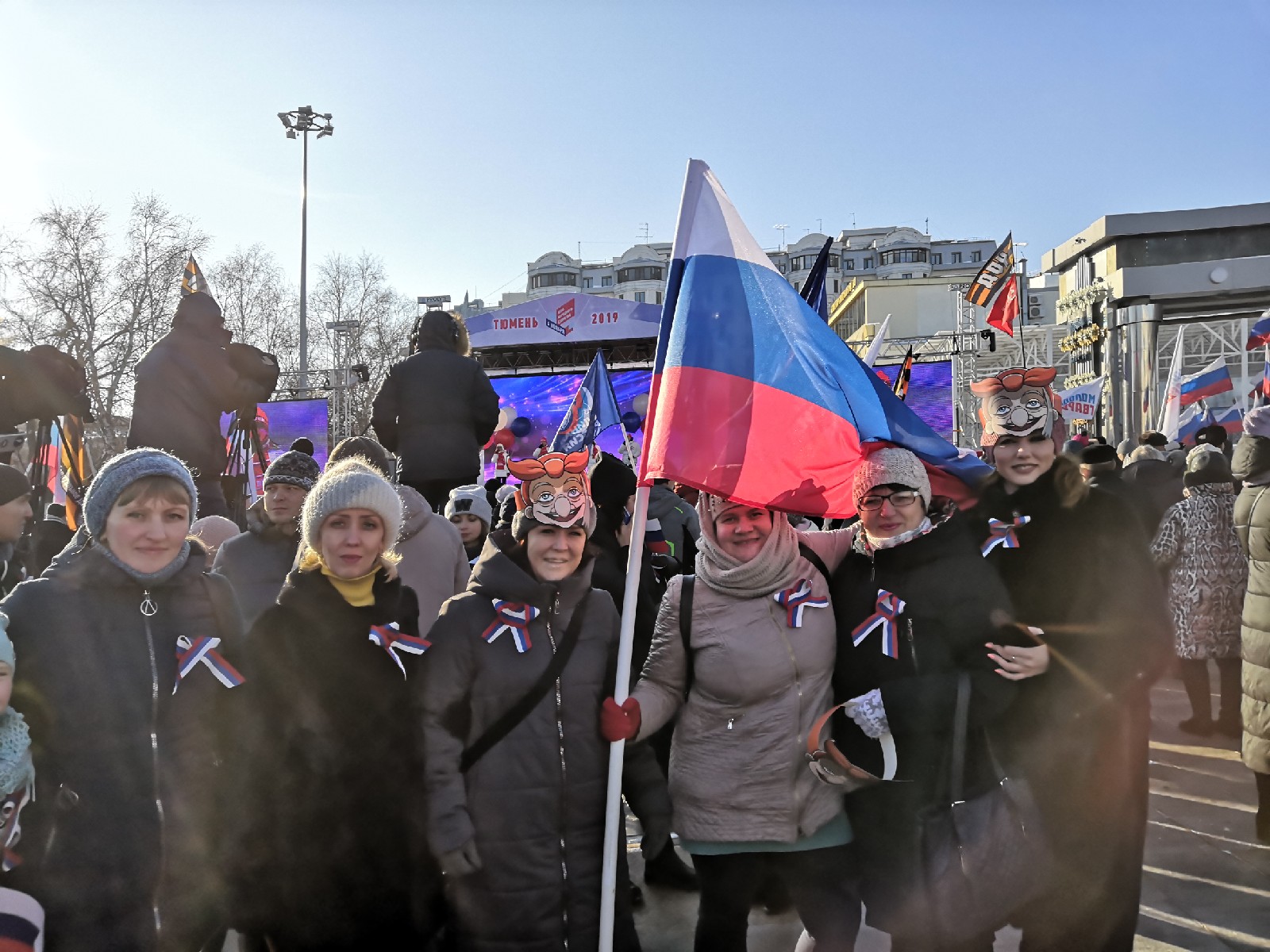 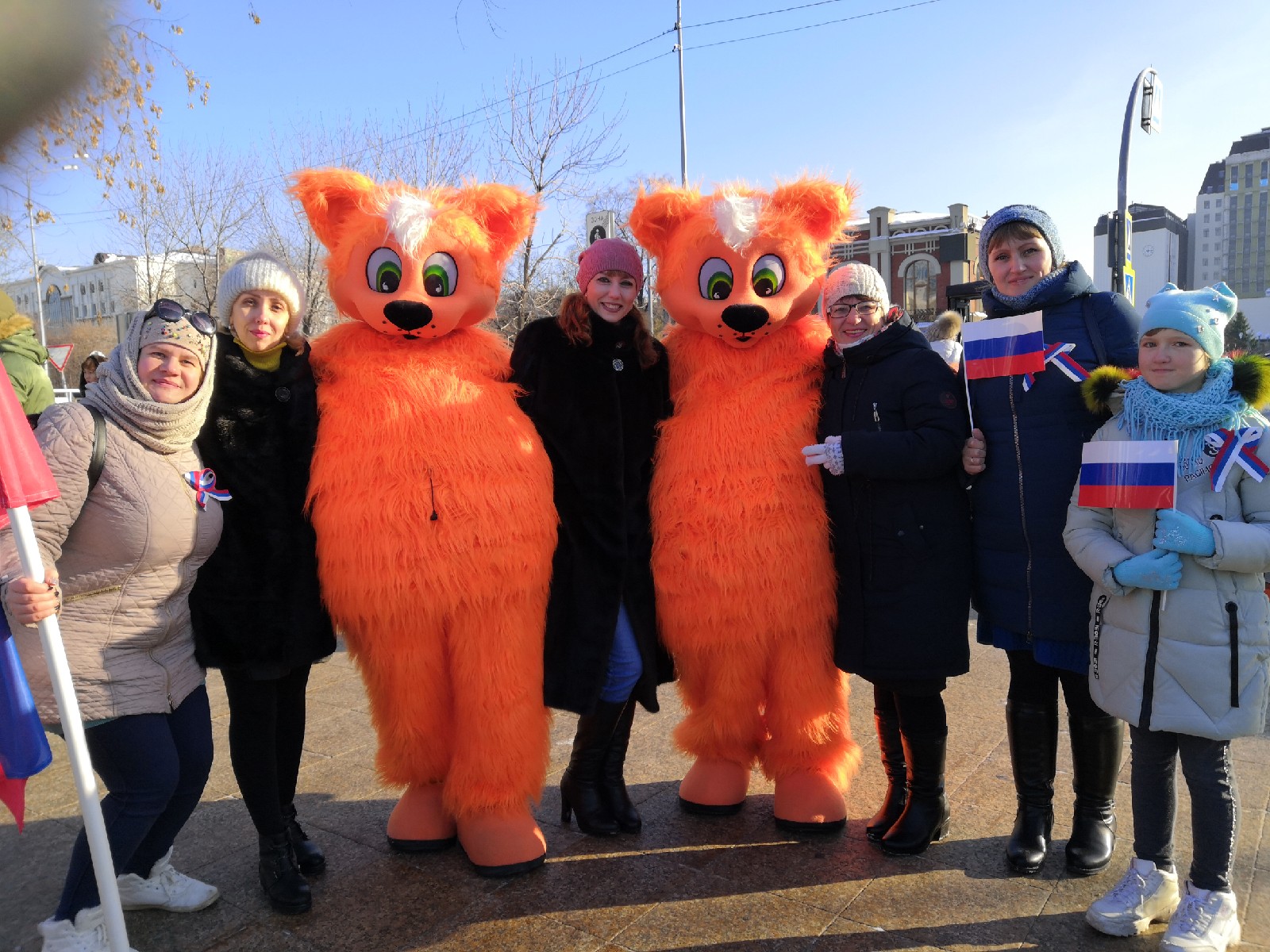 